Consultation publique  sur les propositions de valeurs de référence intervenant dans le calcul du niveau de soutien octroyé dans le cadre des régimes d’octroi de certificats vert « Cpma » applicables aux nouvelles unités ou aux extensions d’installations existantes à partir du 1er janvier 2025.Annexe FQuestionnaire24 juin 2024PréambuleLes principes méthodologiques ayant déjà fait l’objet de consultations, étant désormais fixés dans l’arrêté du 24 novembre 2022 et ayant fait l’objet de la décision SA 63176 de la Commission européenne, la proposition annexée au présent questionnaire porte exclusivement sur les paramètres et les valeurs de référence intervenant dans la détermination des taux d’octroi applicables aux nouvelles unités de production et aux unités éligibles au régime des extensions, pour une demande de réservation introduite à partir du 1er janvier 2025. Elle vise en particulier :  Les catégories d’installation pour lesquelles un taux d’octroi est déterminé ;Les valeurs de référence pour les paramètres techniques, économiques et financiers représentatives des différentes catégories d’installation ;Les seuils et les plafonds fixés, le cas échéant, pour les paramètres pour lesquels une valeur propre à l’unité de production peut être retenue en lieu et place des valeurs de référence.Les catégories, les paramètres et les valeurs de référence proposées dans le cadre de la présente consultation tiennent compte de la consultation portant sur les valeurs applicables en 2024 et ont fait l'objet d'un arbitrage par l'Administration et par le Ministre de l’Energie. Les valeurs de référence applicables au régime des prolongations font l’objet d’un questionnaire distinct.Les valeurs de référence pour les paramètres de marché étant fixées dans un arrêté ministériel distinct, le présent questionnaire ne concerne que les composantes du Cpma indépendantes de ces valeurs, à savoir la part d’investissement (CAPEX) et les frais d’exploitation et de maintenance (OPEX). S’agissant en particulier des filières à combustible, le Cpma dépend partiellement des valeurs de référence pour les paramètres de marché relatifs aux intrants. Pour ces filières en particulier, la présente consultation fournit également une estimation du prix du mix de combustible basée sur les valeurs applicables en 2024. Pour les filières à combustible, le Cpma présenté est donc susceptible de changer lors de la publication des paramètres de marché applicables pour 2025. Les valeurs de référence pour les paramètres de marché feront l’objet d’une consultation distincte.Il est demandé aux participants de prendre connaissance de la proposition annexée et de répondre aux questions formulées dans le présent document dans les espaces réservés à cet effet. Pour faciliter le traitement des réponses, il est demandé aux participants de respecter l’ordre des questions et de circonscrire leurs réponses aux questions posées. Toute remarque complémentaire, le cas échéant sur un point de la proposition ne faisant pas l’objet de question, peut être formulée à la section B (« autres remarques ») du présent questionnaire.En cas d’objection concernant les valeurs de référence reprises dans les fichiers Excel annexés au présent document (Annexe E), il est demandé aux participants de substituer, dans les fichiers Excel, leurs propres valeurs aux valeurs proposées et d’identifier en rouge les valeurs qu’ils suggèrent. Pour être prise en considération, toute modification de valeur doit être dûment motivée dans le présent questionnaire.Dans un souci de transparence et afin de familiariser les participants avec la méthode de calcul, l’outil qui sera utilisé par l’Administration pour calculer le taux d’octroi forfaitaire applicable aux nouvelles unités de production est annexé à la proposition (Annexe C). L’outil ne présume toutefois pas des valeurs de référence qui seront retenues à l’issue de la consultation.Les réponses au questionnaire annexé sont à transmettre pour le 24 juillet 2024 à l’adresse électronique suivante : consultations.certificatsverts@spw.wallonie.beQuestionnaireParamètres techniques, économiques et financiersCatégories d’installationPoint 23 : La proposition prévoit que, pour la filière hydro-électricité, les unités de production qui relèvent de la catégorie « hauteur de chute > 10 m », font l’objet d’un « calcul sur dossier ». Q1 : Avez-vous une remarque à formuler concernant cette proposition ? Point 25 : La proposition prévoit que, pour la filière géothermie, les demandes soient traitées sur dossier. Q2 : Avez-vous une remarque à formuler concernant cette proposition ? A contrario, souhaitez-vous proposer des catégories et des valeurs de référence ? …………………………………………………………………………………………………………………………………………………………….……………………………………………………………………………………………………………………………………………………………………………………………………………………………………………………………………………………………………………………………………………………………………………………Point 26 : La proposition prévoit pour les filières biogaz et biomasse solide des mix de combustibles de référence ainsi que des conditions d’application d’un « calcul sur dossier » liées au mix de combustible de l’unité de production.Q3 : Avez-vous une remarque à formuler concernant cette proposition ainsi que sur le contenu des annexes D.1 (biogaz) et D.2 (biomasse solide) ? Point 28 : Catégories d’installation proposées pour la filière photovoltaïque > 10kW. Q4 : Avez-vous une remarque à formuler concernant cette proposition de catégories d’installation ? Point 29 : Catégories d’installation proposées pour la filière hydro-électricité. Q5 : Avez-vous une remarque à formuler concernant cette proposition de catégories d’installation ? Point 30 : Catégories d’installation proposées pour la filière éolienne. Q6 : Avez-vous une remarque à formuler concernant cette proposition de catégories d’installation ? Point 31 : Catégories d’installation proposées pour la filière biogaz. Q7 : Avez-vous une remarque à formuler concernant cette proposition de catégories d’installation ? Point 32 : Catégories d’installation proposées pour la filière biomasse solide. Q8 : Avez-vous une remarque à formuler concernant cette proposition de catégories d’installation ? Q9 : Que pensez-vous de la création d’une catégorie spécifique pour les applications chaleur dites « climatiques » (chauffage de bâtiment et eau chaude sanitaire) via réseau d’énergie thermique ou non ? Souhaitez-vous que d’autres catégories soient créées ? Quelles valeurs de référence proposeriez-vous pour ces différentes catégories ? Valeurs de référencePoint 34 : Les fichiers Excel joints en annexe à la proposition (Annexe E – un fichier par filière) reprennent les valeurs de référence des paramètres techniques, économiques et financiers proposées pour chaque catégorie d’installation.Q10 : Avez-vous une remarque à formuler concernant les valeurs de référence proposées pour la filière photovoltaïque > 10kW ? En cas d’objection, il vous est demandé de substituer, dans le fichier Excel, vos propres valeurs aux valeurs proposées, d’identifier en rouge les valeurs que vous suggérez et de motiver vos propositions dans l’espace réservé ci-dessous.Q11 : Avez-vous une remarque à formuler concernant les valeurs de référence proposées pour la filière hydro-électricité ? En cas d’objection, il vous est demandé de substituer, dans le fichier Excel, vos propres valeurs aux valeurs proposées, d’identifier en rouge les valeurs que vous suggérez et de motiver vos propositions dans l’espace réservé ci-dessous.Q12 : Avez-vous une remarque à formuler concernant les valeurs de référence proposées pour la filière éolienne ? En cas d’objection, il vous est demandé de substituer, dans le fichier Excel, vos propres valeurs aux valeurs proposées, d’identifier en rouge les valeurs que vous suggérez et de motiver vos propositions dans l’espace réservé ci-dessous.Q13 : Avez-vous une remarque à formuler concernant les valeurs de référence proposées pour la filière biogaz ? En cas d’objection, il vous est demandé de substituer, dans le fichier Excel, vos propres valeurs aux valeurs proposées, d’identifier en rouge les valeurs que vous suggérez et de motiver vos propositions dans l’espace réservé ci-dessous.Q14 : Avez-vous une remarque à formuler concernant les valeurs de référence proposées pour la filière biomasse solide ? En cas d’objection, il vous est demandé de substituer, dans le fichier Excel, vos propres valeurs aux valeurs proposées, d’identifier en rouge les valeurs que vous suggérez et de motiver vos propositions dans l’espace réservé ci-dessous.Valeurs révisables sur dossierPoints 37-38 :  La proposition prévoit que les unités de production relevant de la filière photovoltaïque > 10kW et de la filière éolienne ne peuvent bénéficier que d’un taux d’octroi de certificats verts calculé de manière forfaitaire sur base des valeurs de référence retenues pour la catégorie d’installation concernée. Q15 : Avez-vous une remarque à formuler concernant cette proposition ? Point 41 : Les fichiers Excel joints en annexe à la proposition (Annexe E – un fichier par filière éligible) reprennent, par catégorie d’installation, la liste des paramètres techniques et économiques pour lesquels une valeur propre peut être retenue en lieu et place des valeurs de référence ainsi que les seuils et plafonds retenus le cas échéant pour ces valeurs.Q16 : Dans le cas d’un calcul sur dossier de type « Cpma > 10% », avez-vous une remarque à formuler concernant les paramètres pour lesquels une valeur propre peut être retenue ainsi que les seuils et/ou les plafonds retenus ? En cas d’objection, il vous est demandé d’identifier en rouge dans les fichiers Excel transmis les paramètres pour lesquels vous suggérez la prise en compte d’une valeur propre ainsi que les seuils et plafonds proposés et de motiver vos propositions dans le présent questionnaire.Q17 : Dans le cas d’un calcul sur dossier de type « Hors catégorie », avez-vous une remarque à formuler concernant les paramètres pour lesquels une valeur propre peut être retenue ainsi que les seuils et/ou les plafonds retenus pour les valeurs révisables sur dossier ? En cas d’objection, il vous est demandé d’identifier en rouge dans les fichiers Excel transmis les paramètres pour lesquels vous suggérez la prise en compte d’une valeur propre ainsi que les seuils et plafonds proposés et de motiver vos propositions dans le présent questionnaire.Q18 : Dans le cas d’un calcul sur dossier de type « Hors catégorie », pour la filière biogaz, il est proposé de plafonner la valeur propre pour le prix des intrants au prix de référence du maïs (prix de marché moins une décote). Avez-vous une remarque à formuler concernant ce plafonnement ?Q19 : Dans le cas d’un calcul sur dossier de type « Hors catégorie », pour la filière biomasse, il est proposé de plafonner la valeur propre pour le prix des intrants au prix de référence du pellet (prix du marché moins une décote). Avez-vous une remarque à formuler concernant ce plafonnement ?Autres remarquesQ20 : Avez-vous d’autres remarques à formuler sur la proposition ?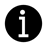 ContactDépartement de l’Energie et du Bâtiment durableDirection de l’Organisation des Marchés régionaux de l’EnergieRue des Brigades d’Irlande, 1B-5100 JambesTél. : +32 (0)81 48 63 11Fax : +32 (0)81 48 63 03energie@spw.wallonie.beUne question ? Une info ?Une seule adresse :consultations.certificatsverts@spw.wallonie.be